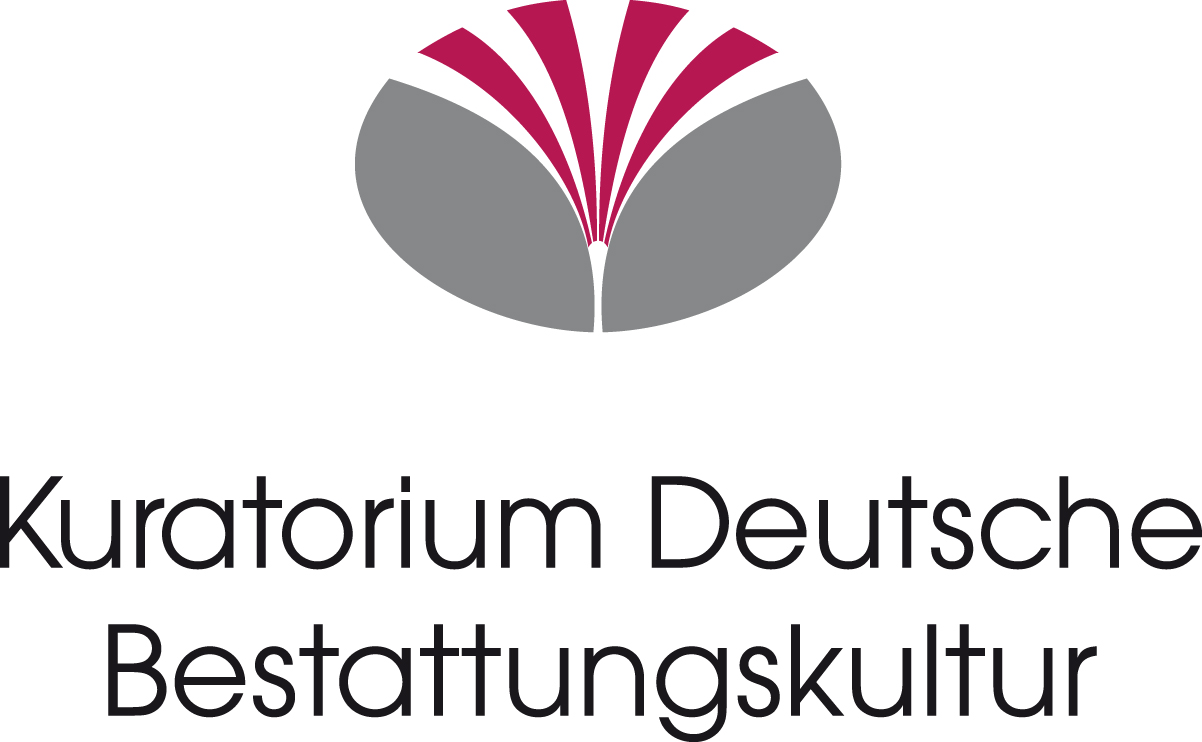 PressemitteilungGroßes Vertrauen zu Bestattern				Umfrage von InfratestDimap liefert interessante BestandsaufnahmeDas Meinungsforschungsinstitut InfratestDimap führte jüngst im Auftrag des Kuratoriums Deutsche Bestattungskultur e.V. eine repräsentative bundesweite Umfrage zum Thema Tod und Bestattung mit mehr als 1000 Befragten durch. Für den Diplom-Theologen Oliver Wirthmann, den Pressesprecher des Bundesverbandes Deutscher Bestatter e.V., zeigt sich in den Ergebnissen ein bemerkenswertes, interessantes Bild. 94 Prozent der Befragten gaben an, schon einmal auf einer Beerdigung gewesen zu sein. 13 Prozent empfanden dabei die Trauerfeier trotz des traurigen Anlasses als positiv oder schön. Und für 15 Prozent waren Rituale wie ein Friedhofsbesuch oder das Anzünden von Kerzen bei der Bewältigung ihrer Trauer beim Verlust eines nahestehenden Menschen hilfreich. Von den Befragten, die schon einmal eine Bestattung in Auftrag gegeben haben (62 Prozent) waren laut InfratestDimap 95 Prozent „völlig“ oder „eher“ zufrieden mit dem beauftragten Bestatter. „Dieses eindeutige, so positive Ergebnis freut uns natürlich sehr“, sagt Stephan Neuser, Generalsekretär des Bundesverbands Deutscher Bestatter. „Es spricht für die Qualität im deutschen Bestattungswesen.“ Nach ihren persönlichen Bestattungswünschen gefragt, sagten 53 Prozent der Befragten, dass sie eine Feuerbestattung wünschten und 25 Prozent, dass sie die Erdbestattung vorziehen. 8 Prozent wollen diese Entscheidung lieber ihren Angehörigen überlassen, und immerhin 4 Prozent gaben an, ihren Leichnam für medizinische Forschungen zur Verfügung stellen zu wollen. Von den 53 Prozent, die sich für eine Feuerbestattung entschieden haben, wünschen sich 35 Prozent anschließend eine Urnenbestattung auf dem Friedhof, 22 Prozent in einem Bestattungswald und 18 Prozent eine Seebestattung. „Die 22 Prozent, die sich für den Bestattungswald entscheiden wollen, bedeuten für den Bestatter in der persönlichen Beratung noch erhebliche Aufklärungsarbeit“, erklärt Stephan Neuser. „Ein guter Bestatter zeigt bei jeder Bestattungsart immer alle Vor- und auch die Nachteile auf. Hinterbliebene und Vorsorgende kennen oft nicht alle Konsequenzen einer Bestattung im Bestattungswald. Die Menschen sollten in jedem Fall frei entscheiden können, aber sie sollten wissen, wofür sie sich entscheiden. Auch hier sind Bestatter als qualifizierte Experten gefragt.“ Wer sich für eine Erdbestattung entscheidet, wünscht sich laut InfratestDimap weit überwiegend (59 Prozent) ein klassisches Grab mit Grabstein. „Und eine Feuerbestattung ist nicht unbedingt immer günstiger als eine Erdbestattung. Da sollte man sich genau informieren“, rät Oliver Wirthmann, der auch das Kuratorium Deutsche Bestattungskultur e.V. vertritt. 87 Prozent der Befragten würden auf keinen Fall eine Bestattung im Internet beauftragen und bezahlen, ohne den Bestatter gesehen zu haben. 30 Prozent können sich einen Preisvergleich im Internet vorstellen, wollen dann aber den direkten Kontakt mit dem Bestatter haben, auch um ihn persönlich kennenzulernen. Und so ist es nur folgerichtig, dass 46 Prozent einen Preisvergleich im Internet nicht für aussagekräftig halten. „Viele Preisvergleichsportale arbeiten auf Provisionsbasis, was die Kosten letztlich unnötig in die Höhe treibt. Das wissen in dieser Umfrage 77 Prozent der Befragten nicht. Wer sich unverbindlich und kostenlos informieren und das Leistungsspektrum vergleichen will, kann dies auf der Internetseite des deutschen Bestatterverbandes hervorragend tun. Hier findet man auch zertifizierte Betriebe, die das TÜV-geprüfte Markenzeichen führen, was für besondere Qualität bürgt“, ergänzt Antje Bisping, Markenzeichenbeauftragte des BDB.
Weitere Informationen hier: www.bestatter.de 
Bundesverband Deutscher Bestatter e.V.Stephan Neuser, Generalsekretär – Bundesverband Deutscher Bestatter e. V.
Oliver Wirthmann, Geschäftsführer – Kuratorium Deutsche Bestattungskultur 
Antje Bisping, Markenzeichenbeauftragte – Bundesverband Deutscher Bestatter e. V.
Postfach 10 23 34, 40014 Düsseldorf
Tel.: ++49 (0)211 / 16 00 8 – 10
Fax: ++49 (0)211 / 16 00 8 – 60
E-Mail: info@bestatter.de